ПтицеводствоКрюков, В. И. Вариант методики учёта ядерных аномалий в эритроцитах птиц / В. И. Крюков. – Текст (визуальный) : электронный // Вестник аграрной науки. – 2020. – № 1 (82). – С. 81–100. – URL: https://elibrary.ru/item.asp?id=42580324 (дата обращения 05.05.2020)Анализ частоты возникновения клеток с микроядрами и иными ядерными аномалиями является широко используемым методом онкоскрининга и оценки генетической опасности средовых факторов. Этот метод широко используется для изучения частот цитогенетических аномалий в эритроцитах периферической крови птиц. Вместе с тем, критерии выявления ядерных аномалий, используемые разными исследователями, довольно размыты и для обозначения одних и тех же аномалий используют разные названия и наоборот, разные аномалии обозначают одним термином. Такая ситуация затрудняет оценку мутагенной активности факторов, действующих на птиц в экспериментальных условиях, препятствует сравнительному анализу фоновых частот ядерных аномалий у птиц из природных популяций и сельскохозяйственных птиц разных видов, пород и кроссов. В данной публикации предпринята попытка систематизировать для практического анализа существующее разнообразие наименований и описаний наиболее часто встречающихся ядерных аномалий в эритроцитах птиц...Морфологическое обоснование применения антиоксидантов при выращивании птицы / Е. Н. Сковородин, Г. В. Базекин, Г. З. Бронникова, О. В. Дюдьбин. – Текст (визуальный) : электронный // Вестник Башкирского государственного аграрного университета. – 2020. – № 1. – С. 114–125. – URL: https://www.elibrary.ru/item.asp?id=42638537 (дата обращения 08.05.2020)Изучено влияние кормовых добавок, содержащих натуральные антиоксиданты (Е-селен) и синтетический антиоксидант (диизопропиламмония дихлорацетат) на рост и развитие масса тела птиц мясных пород (мускусные утки, гуси венгерской белой породы, перепела). Технологическое проектирование птицеводческих предприятий проектным отделом ООО «Стимул групп». – Текст (визуальный) : электронный // Эффективное животноводство. – 2019. – № 9. – С. 106–107. – URL: https://www.elibrary.ru/item.asp?id=41804405 (дата обращения 08.05.2020)Любому птицеводческому предприятию, независимо от производительности и специализации, надлежит соблюдать ветеринарно-санитарные требования как в части технологии производства, так и при проектировании и планировании площадок, цехов, утверждении планов расположения оборудования в цехах. Основным нормоутверждающим документом в этой сфере является НТП-АПК 1.10.05.001-01. «Нормы технологического проектирования птицеводческих предприятий», который в 2013 году сменил РД-АП К 1.10.05.04-13 «Методические рекомендации по технологическому проектированию птицеводческих предприятий».КуроводствоАпалеева, М. Г. Влияние препарата на основе органических кислот на продуктивность цыплят-бройлеров / М. Г. Апалеева, Т. А. Краснощекова, Г. А. Андреева. – Текст (визуальный) : электронный // Вестник Донского государственного аграрного университета. – 2020. – № 1-1. – С. 15–20. – URL: https://www.elibrary.ru/item.asp?id=42687596 (дата обращения 08.05.2020)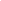 Скрининг новых, недорогих и экологически безопасных биологически активных веществ, способствующих повышению продуктивности и сохранности птицы, является актуальной задачей, исходя из этого изучение влияния подкислителя «Ацидомикс AFG» имеет большое теоретическое и практическое значение. Применение данного препарата способствует повышению сохранности и продуктивности сельскохозяйственной птицы, улучшает конверсию корма. Органичесские кислоты и их соли, входящие в состав «Ацидомикса AFG», подавляют рост и развитие патогенных бактерий и плесневых грибов в кормах и кормовом сырье.Астраханцев, А. А. Метод совершенствования технологии промышленного производства мяса птицы / А. А. Астраханцев– Текст (визуальный) : электронный // Вестник Ижевской государственной сельскохозяйственной академии. – 2020. – № 1 (61). – С. 3–8. – URL: https://elibrary.ru/item.asp?id=42596184 (дата обращения 15.05.2020)На современном этапе развития предприятия по производству птицеводческой продукции вынуждены постоянно совершенствовать применяемые технологии. Актуальным вопросом представляется разработка метода совершенствования технологии содержания кур родительского стада. Было предложено регулирование уровня подстилки при содержании кур родительского стада в начале периода яйце кладки. Были сформированы три группы птицы: контрольная группа, первая и вторая опытная. Птица контрольной группы содержалась на глубокой подстилке толщиной 5-7 см в течение всего периода эксплуатации. Первая опытная группа на протяжении двадцати дней (в возрасте 156-175 суток) содержалась на подстилке толщиной 3 см, а далее - толщиной 5-7 см. Вторая опытная группа на протяжении 20 дней (в возрасте 156-175 суток) содержалась без подстилки, а далее - толщиной 5-7 см. Регулирование слоя подстилки в исследуемых группах оказало влияние на показатели сохранности и уровня вы браковки поголовья птицы. Во второй опытной группе была меньшая величина.Буяров, В. С. Эффективность современных технологий производства мяса бройлеров / В. С Буяров. – Текст (визуальный) : электронный // Биология в сельском хозяйстве. – 2020. – № 1. С. 15–21. – URL: https://elibrary.ru/item.asp?id=42539117 (дата обращения 04.05.2020)В современных экономических условиях ключевыми понятиями для развития птицеводства являются эффективность и биобезопасность, достижения которых возможно только на основе создания и внедрения инновационных отечественных научных и технологических разработок в реальное производство. Установлено, что технологические приемы выращивания цыплят-бройлеров трех весовых категорий, максимально отвечающих рыночному спросу, являются перспективным направлением развития птицеводческой отрасли. Раздельное по полу выращивание бройлеров аутосексных кроссов в клеточных батареях обеспечивает экономию кормов и энергоресурсов благодаря высокой продуктивности, сохранности и однородности стада. Программу освещения необходимо подбирать с учетом специфики технологии выращивания птицы (кросс, в клетках или на подстилке, сроки откорма и др.). Применение биологически активных добавок (пробиотиков, пребиотиков, фитобиотиков) оказывает положительное влияние на эффективность выращивания бройлеров. Приоритетным направлением развития птицеводства является производство органической продукции.Гладин, Д. В. Влияние светодиодного освещения различной цветовой температуры и способа размещения источников света на массу и категорийность яиц кур промышленного стада / Д. В. Гладин. – Текст (визуальный) : электронный // Эффективное животноводство. – 2019. – № 9. – С. 108–110. – URL: https://www.elibrary.ru/item.asp?id=41804406 (дата обращения 27.04.2020)В настоящее время в птицеводстве широко используется светодиодное освещение. На переднем крае внедрения этих современных источников света находится Российская Федерация, в которой, начиная с 2009 года такие компании как ООО «ТЕХНОСВЕТ ГРУПП» активно разрабатывают и внедряют системы светодиодного освещения, отвечающие всем современным требованиям в области светотехники и пригодные для эксплуатации в условиях животноводческих предприятий.Рябцев, П. С. Здоровье и продуктивность кур-несушек при сочетанном применении Ветохита и D-зостерола / П. С. Рябцев, А. В. Святковский, А. А. Святковский. – Текст (визуальный) : электронный // Эффективное животноводство. – 2019. – № 9. – С. 112–114. – URL: https://www.elibrary.ru/item.asp?id=41804407 (дата обращения 27.04.2020)В статье показано, что кормовой комплекс «Ветохит» в сочетании с D-зостеролом улучшает антиоксидантную защиту, неспецифическую резистентность организма кур-несушек и морфологический состав крови. Комплекс «Ветохит» и D-зостерол при сочетанном применении безвредны и рекомендуются курам-несушкам для улучшения здоровья и продуктивности.Силюкова, Ю. Л. Современное состояние проблемы сохранения генетических ресурсов сельскохозяйственных птиц in vitro / Силюкова Ю. Л., О. И. Станишевская, Н. В. Дементьева. – Текст (визуальный) : электронный // Вавиловский журнал генетики и селекции. – 2020. – Т. 24, №2. – С. 176–184. – URL: https://elibrary.ru/item.asp?id=42709609 (дата обращения 04.05.2020)В обзоре представлены современные достижения и подходы по сохранению репродуктивных клеток животных in vitro, такие как криоконсервация и лиофилизация, а также эпигенетические предпосылки для получения жизнеспособных сперматозоидов и женских гамет после реконсервации. Криоконсервация - эффективный путь сохранения репродуктивных клеток различных видов сельскохозяйственных животных, включая птиц. Метод сохранения генофонда in vitro через поддержание в криогенных условиях клеток или тканей в основном направлен на восстановление исчезнувших пород/популяций, на поддержание генетического разнообразия в популяциях, подверженных генетическому дрейфу. Именно сочетание методов ex situ in vivo и ex situ in vitro может сформировать основу эффективной стратегии сохранения генетического разнообразия животных. Кроме того, использование криконсервированного семени лучших представителей линии или породы позволяет ускорить прогресс селекции в промышленном птицеводстве. Несмотря на многочисленные достижения в области криобиологии половых клеток, продолжается поиск методов, обеспечивающих более эффективное восстановление жизнеспособности спермиев после криоконсервации...Функциональные свойства подстилочных материалов для индустриального птицеводства / Р. И. Оськин, А. В. Зайцев, Ю. Н. Сидыганов [и др.]. – Текст (визуальный) : электронный // Вестник аграрной науки Дона. – 2019. – № 4. – С. 80–87. – URL: https://www.elibrary.ru/item.asp?id=41803187 (дата обращения 06.05.2020)  Внедрение индустриальных технологий выращивания птиц в сельском хозяйстве, характеризующихся высокой интенсивностью производства продукции птицеводства, предъявляет повышенные требования к функциональным свойствам подстилочных материалов. На основе анализа свойств основных используемых подстилочных материалов выявлены их наиболее значимые для условий индустриального птицеводства функциональные характеристики, обеспечивающие их соответствие санитарно-гигиеническим и зоотехническим требованиям. Рассмотрены основные известные подстилочные материалы, оценены их преимущества и недостатки, влияющие на качество содержания птицы при использовании индустриальных технологий, выполнен анализ существующих подстилочных материалов и дана оценка их эффективности и перспективности на основе сформулированных санитарно-гигиенических и зоотехнических требований. Таким образом, по совокупности начальных свойств наиболее перспективным сырьём для получения качественных подстилочных материалов является древесная стружка, которая в зависимости от фракции может быть мелкой, средней и крупной...Водоплавающая птицаМурленков, Н. В. Теоретическое обоснование производства мясной продукции водоплавающей птицы / Н. В. Мурленков, Л. Д. Самусенко. – Текст (визуальный) : электронный // Эффективное животноводство. – 2019. – S5 (153). – С. 22–24. – URL: https://www.elibrary.ru/item.asp?id=39253826 (дата обращения 27.04.2020)Функ, И. А. Некоторые показатели мясной продуктивности водоплавающей птицы при внесении в рацион пробиотика / И. А. Функ, Н. И. Владимиров. – Текст (визуальный) : электронный // Вестник Алтайского государственного аграрного университета. – 2020. – № 2. – С. 132–136. – URL: https://www.elibrary.ru/item.asp?id=42600784 (дата обращения 05.05.2020)В условиях развитого интенсивного птицеводства одним из основных определяющих критериев становится качество продукции птицеводства и ее экологическая чистота. Мясу водоплавающих птицы отводится особая роль в обеспечении населения страны высококачественной продукцией. В работе представлены результаты влияния экспериментального пробиотического препарата на показатели мясной продуктивности водоплавающей птицы. Объектом исследования служили утки 30-суточного возраста. Для проведения эксперимента по принципу аналогов с учетом массы и возраста были сформированы две группы уток, по 10 голов в каждой. Уткам первой группы (опыт) в рацион вводили экспериментальный пробиотический препарат в дозе 3 мл/гол/сут. в соответствии со справочником ветеринарных препаратов. Вторая группа (контроль) получала основной рацион. В результате эксперимента отмечены увеличение прироста живой массы и убойный выход опытной группы по отношению к контрольной на 19,5 и 2,4% соответственно.ПерепеловоодствоПробиотики на основе штаммов рода Bacillus в кормлении перепелов / О. Г. Мерзлякова, Г. В. Калмыкова, Н. И. Акулова [и др.]. – Текст (визуальный) : электронный // АПК России. – 2020. – Т. 27, № 1. – С. 159–166. – URL: https://elibrary.ru/item.asp?id=42375217 (дата обращения 04.05.2020) Изучены биологические свойства пробиотических штаммов Bacillussubtilis и Bacillus licheniformis, оценена эффективность использования этих пробиотиков и их консорциума в рационе перепелов в период выращивания и продуктивного использования птицы. Опыт продолжительностью 242 дня проведен на перепелах японской породы, сформированных в суточном возрасте в четыре аналогичных группы по 80 голов в каждой и содержащихся в клеточной батарее при требуемых условиях микроклимата. Птица всех групп получала корма основного рациона, перепелам 1, 2 и 3-й опытных групп, в отличие от контрольных аналогов, дополнительно скармливали пробиотики соответственно на основе штаммов Bacillus subtilis, Bacillus licheniformis и их консорциума в количестве 150 г/т комбикорма. Установлено, что селективно отобранные пробиотические штаммы Bacillus subtilis и Bacillus licheniformis проявляли широкий спектр антибактериальной активности в отношении грамположительных и грамотрицательных патогенов и были чувствительны к большинству исследованных антибиотиков...ЦесарководствоАлексеев, И. А. Технология выращивания и влияние комплексного пробиотического препарата «Иммунофлор» на рост и развитие молодняка цесарок / И. А. Алексеев, Р. Н. Иванова. – Текст (визуальный) : электронный // Вестник Алтайского государственного аграрного университета. – 2020. – № 2. – С. 61–67. – URL: https://www.elibrary.ru/item.asp?id=42600772 (дата обращения 05.05.2020) Изучено влияние нового комплексного пробиотического препарата «Иммунофлор» на организм молодняка цесарок в условиях птицефермы. Для проведения исследований и выполнения данной работы были подобраны цесарята 1-2-суточного возраста, со средней живой массой 32,27±0,05 г. В контрольную и опытную группы подбирался молодняк от одного родительского стада, с соблюдением принципа аналогов. В каждую группу входило по 50 цесарят указанного возраста. Согласно инструкции по применению испытываемый пробиотический препарат «Иммунофлор» в опытной группе цесарятам давали в течение 60 дней из расчета 0,02 г/кг корма. В контрольной группе молодняк птицы выращивался без применения указанного препарата. Молодняк всех групп находился в одинаковых условиях кормления и содержания. Установлено, что наиболее интенсивный рост живой массы у цесарят опытной группы, по сравнению с контрольными аналогами, наблюдается на 60-е дни экспериментальной работы, в среднем на 51,20 г, или на 6,51% (Р<0,01), и на 90-е сутки опыта - на 105,20 г, или на 10,84% (Р<0,001)...СтраусоводствоБиологические особенности страусов и основы страусоводства / И. П. Иванова, Д. Г. Караханова, М. А. Садвакасова, Ю. О. Якушина. – Текст (визуальный) : электронный // MODERN SCIENCE. – 2020. – № 4-1. – С. 16–20. – URL: https://elibrary.ru/item.asp?id=42695920 (дата обращения 12.05.2020)В статье описана методика разведения страусов, организация страусиных ферм и экономическая целесообразность ведения данного вида бизнеса. Описаны особенности в биологическом развитии страуса. Сравнительная характеристика трех основных видов птицы для разведения.Составитель: Л. М. Бабанина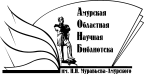 «Амурская областная научная библиотека имени Н.Н. Муравьева-АмурскогоОтдел формирования и обработки фондов